新 书 推 荐中文书名：《鸟之国度：鸟类的社会生活》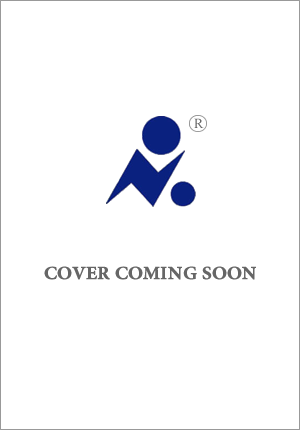 英文书名：AVIAN NATION: The Social Life of Birds作    者：Joan Strassmann出 版 社：Tarcher代理公司：Tessler/ANA/Jessica页    数：待定出版时间：待定代理地区：中国大陆、台湾审读资料：大纲类    型：科普内容简介：孤独的生活似乎并不适合鸟类。在这本有趣的书中，琼·斯特拉斯曼（Joan Strassmann）探索了鸟类聚集在一起的各种方式。许多鸟儿结成鸟群，为了数量上的安全而放弃了无竞争的获取食物机会。有些鸟类甚至睡在一起，两翼相接，以保持温暖。有些个体与其他物种的个体组成觅食小组，较弱者依靠较强者发出的警告叫声在森林中探险。其他鸟类的社交阶段仅限于繁殖季节，它们在树木、悬崖、沙洲和岛屿上形成筑巢群。在沿海地区，这些鸟群的数量可达数百万只，包含多个物种。有些雄鸟会成群结队地跳舞，以获得与雌性交配的机会。几乎所有的鸟类都会照顾自己的幼鸟，形成由父母和后代组成的群体，尽管一夫一妻制并非常态。有些鸟类群体实行利他主义，幼鸟除了由父母抚养外，还由帮手抚养。还有一些鸟类拥有公共巢穴，所有鸟类都在其中繁殖和照料，但并不平均；还有一些鸟类拥有超级群体，很少单独活动。斯特拉斯曼以世界各地的鸟类为例，介绍了这些形式各异的群体。她讲述了宽翅鹰在秋季一起向南迁徙的故事、成千上万只树燕的栖息地、由蚁鵙带领的多物种觅食者、和尚鹦鹉、崖燕、大西洋海雀的群落、艾草松鸡和长尾娇鹟的巢穴、纹背曲嘴鹪鹩和丛鸦等有帮手的家庭、圭拉杜鹃等群居巢鸟，最后还有蓝头鸦和白翅澳鸦等从不独处的鸟类。斯特拉斯曼以娓娓道来、引人入胜的风格，让鸟儿们栩栩如生，让研究它们的科学家们恍如老朋友。通过这本书，读者将学会了解不同种类的鸟类群体、观察它们时所需的注意事项以及将会面临的挑战。作者简介：琼·斯特拉斯曼（Joan Strassmann）是一位进化生物学家，也是圣路易斯华盛顿大学查尔斯·雷布斯托克（Charles Rebstock）生物学教授。她因研究社会进化，特别是面对进化冲突时如何开展合作而闻名。她的著作Slow Birding于今年10月首次出版，并在《纽约时报》（New York Times）上刊登了相关报道。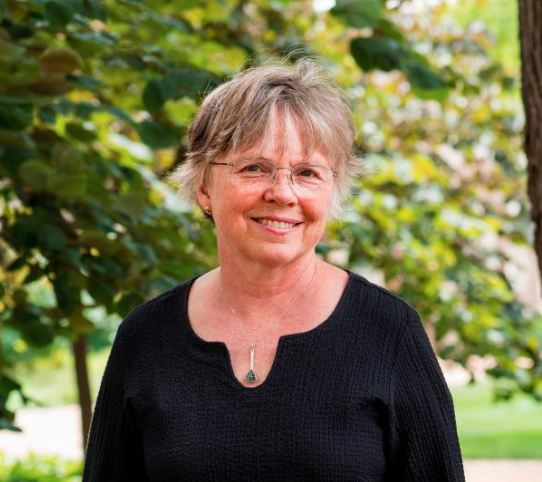 感谢您的阅读！请将反馈信息发至：版权负责人Email：Rights@nurnberg.com.cn安德鲁·纳伯格联合国际有限公司北京代表处北京市海淀区中关村大街甲59号中国人民大学文化大厦1705室, 邮编：100872电话：010-82504106, 传真：010-82504200公司网址：http://www.nurnberg.com.cn书目下载：http://www.nurnberg.com.cn/booklist_zh/list.aspx书讯浏览：http://www.nurnberg.com.cn/book/book.aspx视频推荐：http://www.nurnberg.com.cn/video/video.aspx豆瓣小站：http://site.douban.com/110577/新浪微博：安德鲁纳伯格公司的微博_微博 (weibo.com)微信订阅号：ANABJ2002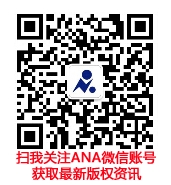 